H O T Ă R Â R E A  Nr. 77din  17 iulie  2015privind  aprobarea ca din  sumele alocate de la bugetul local aferent contractelor și programelor sportive, o parte să fie utilizate pentru finanțarea cheltuielilor de natură salarialăConsiliul local al Municipiului Dej, întrunit în ședința ordinară din data de 17 iulie 2015;          Având în vedere proiectul de hotărâre, prezentat din iniţiativa primarului Municipiului Dej, întocmit în baza Raportului Nr. 13.694 din data de 13 iulie 2015, al Compartimentului Judridic din Primăria Municipiului Dej, proiect de hotărâre privind  aprobarea ca din  sumele alocate de la bugetul local aferent contractelor și programelor sportive, o parte să fie utilizate pentru finanțarea cheltuielilor de natură salarială, proiect avizat favorabil în ședința de lucru a comisiei economice din data de 17 iulie 2015;	Având în vedere modificările Legii Nr. 69 din 28 aprilie 2000, Legea educaţiei fizice şi sportului propunem spre aprobare Consiliului Local Dej ca din sumele alocate de la bugetul local aferente contractelor și programelor sportive, o parte să fie utilizate pentru finanțarea cheltuielilor de natură salarială,În conformitate cu prevederile Legii Nr. 215/2001, a administraţiei publice locale, republicată, art. 18^1 ale Legii Nr. 69/2000 Legea educaţiei fizice şi sportului, a Hotărârii Guvernului Nr. 884/2001pentru aprobarea Regulamentului de punere în aplicare a dispozițiilor Legii Nr. 69/2000;În temeiul ‚art. 36’, alin. (4), lit. *a*, alin. (6), lit. *a*, ”pct. 6” și alin. (7), lit. *a*, ‚art. 45’, alin. (2), precum și ale ‚art. 115’, alin. (1), lit. *b*, din  Legea Nr. 215 /2001- privind administraţia publică locală, republicată, cu modificările şi completările ulterioare,H O T Ă R Ă Ş T E:                          Art.1. Aprobă cheltuielile de natură salarială finanțate din bugetul local, pentru contractele și programele sportive inclusiv cele aflate în derulare, nu pot depăși 45% din sumele alocate prin respectivele contracte și programe sportive.    Art. 2. Prevederile prezentei hotărâri se aplică începând cu data adoptării prezentei hotărâri.    Art. 3. Cu ducerea la îndeplinire a prevederilor prezentei hotărâri se încredințează Primarul Municipiului Dej prin Direcția Economică, Direcția Cultură-sport din cadrul Primăriei Municipiului Dej.Preşedinte de şedinţă,        Buburuz Simion FlorinNr. consilieri în funcţie -  19						Nr. consilieri prezenţi   -  17Nr. voturi pentru	   -  10 	Nr. voturi împotrivă	   -   	Abţineri	               -  7			        Contrasemnează							             Secretar,						                                                                     Jr. Pop Cristina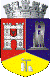 ROMÂNIAJUDEŢUL CLUJCONSILIUL LOCAL AL MUNICIPIULUI DEJStr. 1 Mai nr. 2, Tel.: 0264/211790*, Fax 0264/223260, E-mail: primaria@dej.ro